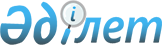 О бюджете сельского округа Аранды на 2024-2026 годыРешение Казалинского районного маслихата Кызылординской области от 22 декабря 2023 года № 155.
      В соответствии с пунктом 2 статьи 75 Кодекса Республики Казахстан от 4 декабря 2008 года "Бюджетный кодекс Республики Казахстан", пункта 2-7 статьи 6 Закона Республики Казахстан от 23 января 2001 года "О местном государственном управлении и самоуправлении в Республике Казахстан", Казалинский районный маслихат Кызылординской области РЕШИЛ:
      1. Утвердить бюджет сельского округа Аранды на 2024-2026 годы согласно приложениям 1, 2, 3, в том числе на 2024 год в следующих объемах:
      1) доходы – 114153 тысяч тенге, в том числе:
      налоговые поступления – 7269 тысяч тенге;
      неналоговые поступления – 22 тысяч тенге;
      поступлениям от продажи основного капитала – 700 тысяч тенге;
      поступления трансфертов – 106162 тысяч тенге;
      2) затраты – 114522 тысяч тенге;
      3) чистое бюджетное кредитование – 0;
      бюджетные кредиты – 0;
      погашение бюджетных кредитов – 0;
      4) сальдо по операциям с финансовыми активами – 0;
      приобретение финансовых активов – 0;
      поступления от продажи финансовых активов государства – 0;
      5) дефицит (профицит) бюджета – -369 тысяч тенге;
      6) финансирование дефицита (использование профицита) бюджета – 369 тысяч тенге;
      поступление займов – 0;
      погашение займов – 0;
      используемые остатки бюджетных средств – 369 тысяч тенге.
      Сноска. Пункт 1 - в редакции решения Казалинского районного маслихата Кызылординской области от 06.05.2024 № 234 (вводится в действие с 01.01.2024).


      2. Настоящее решение вводится в действие с 1 января 2024 года. Бюджет на 2024 год сельского округа Аранды
      Сноска. Приложение 1 - в редакции решения Казалинского районного маслихата Кызылординской области от 06.05.2024 № 234 (вводится в действие с 01.01.2024). Бюджет на 2025 год сельского округа Аранды Бюджет на 2026 год сельского округа Аранды Целевые трансферты бюджету Арандинского сельского округа на 2024 год за счет средств республиканского бюджета
      Сноска. Решение дополнено приложением 4 в соответствии с решением Казалинского районного маслихата Кызылординской области от 05.03.2024 № 194 (вводится в действие с 01.01.2024).
					© 2012. РГП на ПХВ «Институт законодательства и правовой информации Республики Казахстан» Министерства юстиции Республики Казахстан
				
      Председатель Казалинского районного маслихата 

Г. Алиш
Приложение 1 к решению
Казалинского районного маслихата
от "22" декабря 2023 года № 155
Категория
Категория
Категория
Категория
Сумма, 
тысяч тенге
Класс
Класс
Класс
Сумма, 
тысяч тенге
Подкласс
Подкласс
Сумма, 
тысяч тенге
Наименование
Сумма, 
тысяч тенге
1. Доходы
114153
1
Налоговые поступления
7269
01
Подоходный налог
4248
2
Индивидуальный подоходный налог
4248
04
Hалоги на собственность
3019
1
Hалоги на имущество
99
3
Земельный налог
166
4
Hалог на транспортные средства
2754
05
Внутренние налоги на товары, работы и услуги
2
3
Поступления за использование природных и других ресурсов
2
2
Неналоговые поступления
22
01
Аренда имущества коммунальной собственности города районного значения, села, поселка, сельского округа
22
5
Доходы от аренды имущества, находящегося в государственной собственности
22
3
Поступления от продажи основного капитала
700
03
Продажа земли и нематериальных активов
700
1
Продажа земли
700
4
Поступления трансфертов 
106162
4
02
Трансферты из вышестоящих органов государственного управления
106162
3
Трансферты из районного (города областного значения) бюджета
106162
Функциональная группа
Функциональная группа
Функциональная группа
Функциональная группа
Администратор бюджетных программ
Администратор бюджетных программ
Администратор бюджетных программ
Программа
Программа
Наименование
Наименование
2.Затраты
114522
01
Государственные услуги общего характера
48888
1
124
Аппарат акима города районного значения, села, поселка, сельского округа
48888
1
001
Услуги по обеспечению деятельности акима города районного значения, села, поселка, сельского округа
48689
022
Капитальные затраты государственного органа
199
6
Социальная помощь и социальное обеспечение
4486
124
Аппарат акима города районного значения, села, поселка, сельского округа
4486
1
003
Оказание социальной помощи нуждающимся гражданам на дому
4486
07
Жилищно-коммунальное хозяйство
17219
124
Аппарат акима города районного значения, села, поселка, сельского округа
4309
014
Организация водоснабжения населенных пунктов
4309
22714
124
Аппарат акима города районного значения, села, поселка, сельского округа
12910
008
Освещение улиц в населенных пунктах
4154
009
Обеспечение санитарии населенных пунктов
686
011
Благоустройство и озеленение населенных пунктов
8070
08
Культура, спорт, туризм и информационное пространство
42623
124
Аппарат акима города районного значения, села, поселка, сельского округа
42623
006
Поддержка культурно-досуговой работы на местном уровне
42623
12
Транспорт и коммуникации
1306
124
Аппарат акима города районного значения, села, поселка, сельского округа
1306
013
Обеспечение функционирования автомобильных дорог в городах районного значения, селах, поселках, сельских округах
1306
15
Трансферты
0
124
Аппарат акима города районного значения, села, поселка, сельского округа
0
048
Возврат неиспользованных (недоиспользованных) целевых трансфертов
0
3. Чистое бюджетное кредитование
0
Бюджетные кредиты
0
Погашение бюджетных кредитов
0
4.Сальдо по операциям с финансовыми активами
0
Приобретение финансовых активов
0
Поступления от продажи финансовых активов государства
0
5.Дефицит (профицит) бюджета
-369
6.Финансирование дефицита (использование профицита) бюджета
369
8
Используемые остатки бюджетных средств
369
01
Остатки бюджетных средств
369
1
Свободные остатки бюджетных средств
369Приложение 2 к решению
Казалинского районного маслихата
от "22" декабря 2023 года № 155
Категория
Категория
Категория
Категория
Сумма, 
тысяч тенге
Класс
Класс
Класс
Сумма, 
тысяч тенге
Подкласс
Подкласс
Сумма, 
тысяч тенге
Наименование
Сумма, 
тысяч тенге
1. Доходы
125113
1
Налоговые поступления
7104
01
Подоходный налог
3935
2
Индивидуальный подоходный налог
3935
04
Hалоги на собственность
3169
1
Hалоги на имущество
104
3
Земельный налог
174
4
Hалог на транспортные средства
2891
2
Неналоговые поступления
23
01
Аренда имущества коммунальной собственности города районного значения, села, поселка, сельского округа
23
5
Доходы от аренды имущества, находящегося в государственной собственности
23
3
Поступления от продажи основного капитала
210
03
Продажа земли и нематериальных активов
210
1
Продажа земли
210
4
Поступления трансфертов 
117776
4
02
Трансферты из вышестоящих органов государственного управления
117776
3
Трансферты из районного (города областного значения) бюджета
117776
Функциональная группа
Функциональная группа
Функциональная группа
Функциональная группа
Администратор бюджетных программ
Администратор бюджетных программ
Администратор бюджетных программ
Программа
Программа
Наименование
Наименование
2.Затраты
125113
01
Государственные услуги общего характера
52395
1
124
Аппарат акима города районного значения, села, поселка, сельского округа
52395
1
001
Услуги по обеспечению деятельности акима города районного значения, села, поселка, сельского округа
52395
6
Социальная помощь и социальное обеспечение
4601
124
Аппарат акима города районного значения, села, поселка, сельского округа
4601
1
003
Оказание социальной помощи нуждающимся гражданам на дому
4601
07
Жилищно-коммунальное хозяйство
17189
124
Аппарат акима города районного значения, села, поселка, сельского округа
4980
014
Организация водоснабжения населенных пунктов
4980
22714
124
Аппарат акима города районного значения, села, поселка, сельского округа
12209
008
Освещение улиц в населенных пунктах
4320
009
Обеспечение санитарии населенных пунктов
713
011
Благоустройство и озеленение населенных пунктов
7176
08
Культура, спорт, туризм и информационное пространство
49569
124
Аппарат акима города районного значения, села, поселка, сельского округа
49569
006
Поддержка культурно-досуговой работы на местном уровне
49569
12
Транспорт и коммуникации
1359
124
Аппарат акима города районного значения, села, поселка, сельского округа
1359
013
Обеспечение функционирования автомобильных дорог в городах районного значения, селах, поселках, сельских округах
1359
3. Чистое бюджетное кредитование
0
Бюджетные кредиты
0
Погашение бюджетных кредитов
0
4.Сальдо по операциям с финансовыми активами
0
Приобретение финансовых активов
0
Поступления от продажи финансовых активов государства
0
5.Дефицит (профицит) бюджета
0
6.Финансирование дефицита (использование профицита) бюджета
0
8
Используемые остатки бюджетных средств
0
01
Остатки бюджетных средств
0
1
Свободные остатки бюджетных средств
0Приложение 3 к решению
Казалинского районного маслихата
от "22" декабря 2023 года № 155
Категория
Категория
Категория
Категория
Сумма, 
тысяч тенге
Класс
Класс
Класс
Сумма, 
тысяч тенге
Подкласс
Подкласс
Сумма, 
тысяч тенге
Наименование
Сумма, 
тысяч тенге
1. Доходы
125113
1
Налоговые поступления
7104
01
Подоходный налог
3935
2
Индивидуальный подоходный налог
3935
04
Hалоги на собственность
3169
1
Hалоги на имущество
104
3
Земельный налог
174
4
Hалог на транспортные средства
2891
2
Неналоговые поступления
23
01
Аренда имущества коммунальной собственности города районного значения, села, поселка, сельского округа
23
5
Доходы от аренды имущества, находящегося в государственной собственности
23
3
Поступления от продажи основного капитала
210
03
Продажа земли и нематериальных активов
210
1
Продажа земли
210
4
Поступления трансфертов 
117776
4
02
Трансферты из вышестоящих органов государственного управления
117776
3
Трансферты из районного (города областного значения) бюджета
117776
Функциональная группа
Функциональная группа
Функциональная группа
Функциональная группа
Администратор бюджетных программ
Администратор бюджетных программ
Администратор бюджетных программ
Программа
Программа
Наименование
Наименование
2.Затраты
125113
01
Государственные услуги общего характера
52395
1
124
Аппарат акима города районного значения, села, поселка, сельского округа
52395
1
001
Услуги по обеспечению деятельности акима города районного значения, села, поселка, сельского округа
52395
6
Социальная помощь и социальное обеспечение
4601
124
Аппарат акима города районного значения, села, поселка, сельского округа
4601
1
003
Оказание социальной помощи нуждающимся гражданам на дому
4601
07
Жилищно-коммунальное хозяйство
17189
124
Аппарат акима города районного значения, села, поселка, сельского округа
4980
014
Организация водоснабжения населенных пунктов
4980
22714
124
Аппарат акима города районного значения, села, поселка, сельского округа
12209
008
Освещение улиц в населенных пунктах
4320
009
Обеспечение санитарии населенных пунктов
713
011
Благоустройство и озеленение населенных пунктов
7176
08
Культура, спорт, туризм и информационное пространство
49569
124
Аппарат акима города районного значения, села, поселка, сельского округа
49569
006
Поддержка культурно-досуговой работы на местном уровне
49569
12
Транспорт и коммуникации
1359
124
Аппарат акима города районного значения, села, поселка, сельского округа
1359
013
Обеспечение функционирования автомобильных дорог в городах районного значения, селах, поселках, сельских округах
1359
3. Чистое бюджетное кредитование
0
Бюджетные кредиты
0
Погашение бюджетных кредитов
0
4.Сальдо по операциям с финансовыми активами
0
Приобретение финансовых активов
0
Поступления от продажи финансовых активов государства
0
5.Дефицит (профицит) бюджета
0
6.Финансирование дефицита (использование профицита) бюджета
0
8
Используемые остатки бюджетных средств
0
01
Остатки бюджетных средств
0
1
Свободные остатки бюджетных средств
0Приложение 4 к решению
Казалинского районного маслихата
от "22" декабря 2023 года № 155
№
Наименование
Сумма, тысяч тенге
Целевые текущие трансферты
231
1
Трансферты аппарату акима Арандинскогокого сельского округа на повышение заработной платы отдельных категорий гражданских служащих, работников организаций.
77
2
Трансферты на повышение заработной платы отдельным категориям гражданских служащих, работникам организаций, работникам казенных предприятий Кожабакынскому сельскому Дому культуры
114
3
Трансферты специалистам опреснительной установки на повышение заработной платы отдельных категорий гражданских служащих, работников организаций.
40